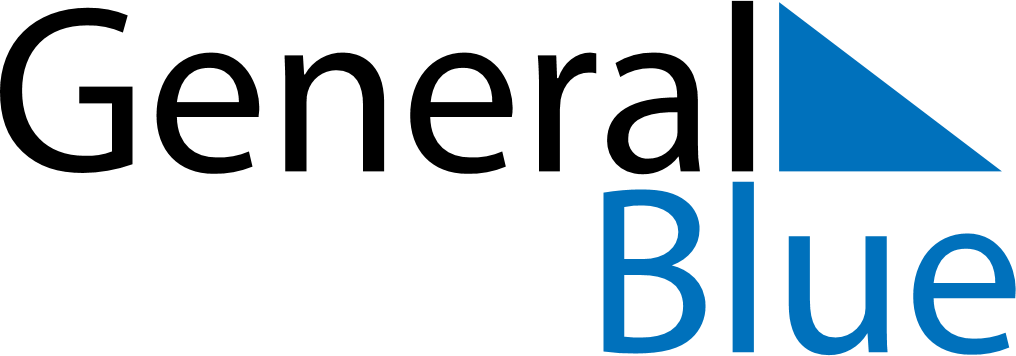 January 2019January 2019January 2019January 2019January 2019January 2019EthiopiaEthiopiaEthiopiaEthiopiaEthiopiaEthiopiaSundayMondayTuesdayWednesdayThursdayFridaySaturday123456789101112Christmas Day13141516171819Epiphany202122232425262728293031NOTES